关于召开水生态文明与绿色宜居特色小城镇建设国际会议的通知各相关单位：由西交利物浦大学、苏州大学和苏州科技大学联合主办的“水生态文明与绿色宜居特色小城镇建设国际会议”将于2017年10月27日至29日在中国苏州召开，该会议拟列入联合国大会指定的世界城市日（10月31日)系列活动之一。届时，国内外专家学者、相关政府部门领导及企业公司代表齐聚长三角美丽新都市吴江太湖新城，围绕“水生态文明”和“绿色宜居特色小城镇建设”两大主题，就当代城市建设中水污染治理、黑臭水体治理、河岸带及湿地修复、海绵城市建设等系列水生态文明保护问题及绿色建筑、智慧城市、创新社会管理、产业发展等生态宜居特色小城镇建设问题展开交流对话及讨论，为世界生态文明建设出谋划策，为吴江太湖新城国际化建设添砖增瓦。会议组委会诚邀广大师生、政府部门领导和相关行业同行拨冗光临。现将有关事宜通知如下： 一、会议时间：2017年10月27日—29日（10月27日全天报到）二、会议地点：江苏省苏州市吴江区文苑路88号（东恒盛国际大酒店）三、会议组织：主办单位：西交利物浦大学苏州大学苏州科技大学承办单位：苏州吴江太湖新城管理委员会西交利物浦苏州城市与环境研究院中国水生态产业联盟浙江省特色小镇研究会支持单位：苏州市科技局吴江水利局西交利物浦大学城镇化研究院西交利物浦大学淮安新型城镇化发展研究院大自然保护协会世界未来委员会同济大学长江水环境教育部重点实验室中欧水资源交流平台（CEWP）上海市城市化生态过程与生态恢复重点实验室江苏省环境保护产业协会辽宁省环境保护产业联盟苏州市环境保护产业协会四川绿色发展促进会赞助单位：江苏明斯特环境科技有限公司苏州金螳螂园林绿化景观有限公司组 委 会：大会主席    张一新副 主 席    吴云为		陈雪明	 	翟 俊	黄天寅委    员    王  波  	Christian Nolf	范凌云	张  澄	 夏  俊	汪 潇	四、会议主题：1、水生态文明与水环境治理：	A、水生态文明建设与人居环境改善B、水污染及黑臭河流治理与水生态系统修复理论及技术2、海绵城市及生态城市建设： A、海绵城市建设与可持续发展  B、海绵城市规划和设计中的生态环境问题 3、	绿色宜居小镇生态规划与建设：A、绿色宜居特色小镇建设与产业可持续发展B、绿色建筑与智慧城市理论与实践–在特色小镇发展中的应用C、特色小镇生态景观与田园综合体（休闲农业与乡村旅游）规划4、特色小镇建设与城乡可持续发展：A、绿色宜居特色小镇发展中的问题与机遇B、宜居宜业宜旅特色小镇的建设五、会议日程：注：各分会场嘉宾演讲顺序以实际为准六、报名方式及费用：报名方式：将参会回执（见会议通知附件）填写完整后回传至报名邮箱wec_ctc@163.com，并在3日内缴纳报名费。会务组确认收款后统一邮件回复。注册费用：10月10 20日前交费1500元/人，10月10 20日后交费（包括报到时交费）1800元/人，在校学生持学生证500元/人。会议注册费包含会务、资料、场地、用餐、参观考察等费用，不包含住宿费。注册费付款方式（请通过银行转账或扫描右侧二维码快捷支付）：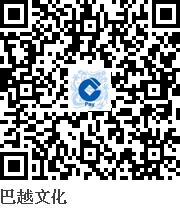 银行转账请注明：国际会议注册费+参会人姓名开户名称： 苏州巴越文化传播有限公司开户银行： 中国银行股份有限公司苏州三元分理处银行账号： 493663932635（本次会议全权委托巴越文化传播有限公司处理开票事宜，请将参会费用提前汇入指定账号。）七、住宿安排：嘉宾住宿安排在东恒盛大酒店，普通参会人员可由组委会协助安排，费用自理。推荐周边酒店如下：注：酒店价格以实际价格为准八、交通路线：1、苏州火车站—东恒盛国际大酒店（1）公交/地铁线：乘坐地铁4号线（同里方向），从苏州火车站上车到江陵西路站下车（2东南口出），步行190米，在天和小学站乘坐公交722路，在文苑路公交枢纽站下车，步行270米到东恒盛国际大酒店。（2）出租车：约80元。2、高铁苏州北站—东恒盛国际大酒店（1）公交/地铁线：乘坐地铁2号线（桑田岛方向），从高铁苏州北站上车到苏州火车站换乘地铁4号线（同里方向）到江陵西路站下车（2东南口出），步行190米，在天和小学站乘坐公交722路，在文苑路公交枢纽站下车，步行270米到东恒盛国际大酒店。（2）出租车：约100元。3、苏州汽车南站——东恒盛国际大酒店：（1）公交/地铁线：乘坐公交快线6号，从汽车南站上车到柳絮小街站换乘公交712路，在吴江图书馆站下车，步行590米到东恒盛国际大酒店。（2）出租车：约50元。4、上海虹桥机场—东恒盛国际大酒店（1）步行至虹桥火车站，乘坐高铁至苏州火车站或高铁苏州北站（约30分钟），按照上述交通路线抵达东恒盛国际大酒店。（2）出租车：约300元。九、联系方式联系人：李女士0512-8816 7138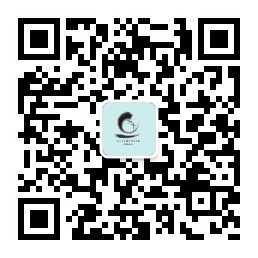 邮箱：wec_ctc@163.com  QQ 群：669023434 （水生态文明与特色小镇）地址：苏州市工业园区仁爱路111号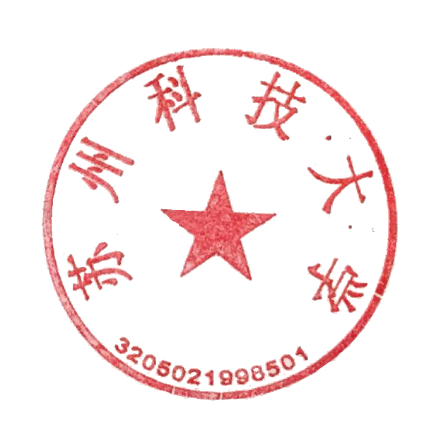 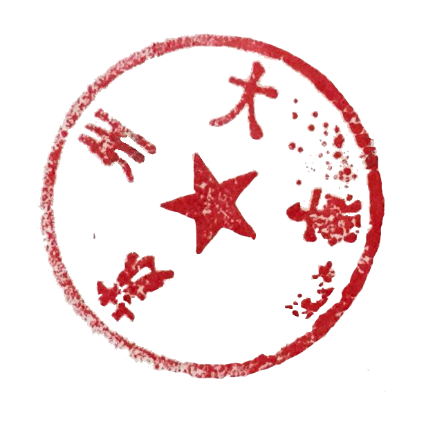 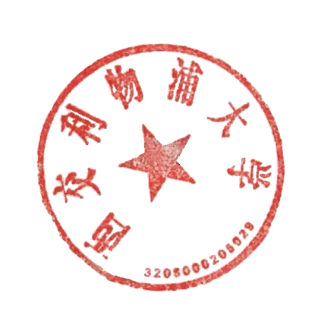 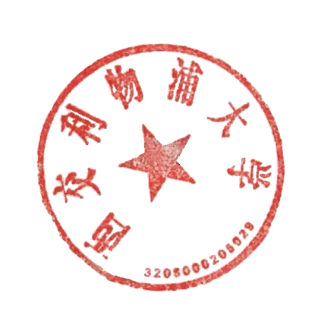 水生态文明与绿色宜居特色小城镇建设国际会议报名回执表注：本次会议全权委托巴越文化传播有限公司处理开票事宜，请将参会费用提前汇入指定账号。2017年9月28日第1天 2017年10月28日第1天 2017年10月28日第1天 2017年10月28日开幕式（8:30-8:55）开幕式（8:30-8:55）开幕式（8:30-8:55）大会主席介绍与会嘉宾并致感谢词大会主席介绍与会嘉宾并致感谢词大会主席介绍与会嘉宾并致感谢词政府领导致开幕词（苏州市）政府领导致开幕词（苏州市）政府领导致开幕词（苏州市）西交利物浦大学校领导致开幕词西交利物浦大学校领导致开幕词西交利物浦大学校领导致开幕词集体合影（8:55-9:10）集体合影（8:55-9:10）集体合影（8:55-9:10）主旨演讲（9:10-12:15）主旨演讲（9:10-12:15）主旨演讲（9:10-12:15）蒋南青联合国环境规划署（UNEP）驻华代表处国家项目官员Sustainable Urban Infrastructure Transition可持续城市的基础设施转型John Edwards  吴侨文英国驻上海总领事气候变化与水环境资源仇保兴国务院参事、原住房和城乡建设部副部长、中国城市科学研究会理事长待定茶歇茶歇茶歇钱  易中国工程院院士、清华大学环境学院教授、清华大学生态文明研究中心主任水资源管理与生态文明建设诸大建同济大学可持续发展与新型城镇化智库主任，同济大学经济与管理学院教授绿色发展的关键问题及其空间意义夏  青原中国环境科学研究院副院长兼总工程师生态文明建设的新境界张  全住房和城乡建设部中国城市规划设计研究院水务与工程专业研究院院长海绵城市对黑臭水体生态治理长制久清的影响午餐12:15-13:15（只对注册者提供）, 东恒盛国际大酒店,一楼大厅午餐12:15-13:15（只对注册者提供）, 东恒盛国际大酒店,一楼大厅午餐12:15-13:15（只对注册者提供）, 东恒盛国际大酒店,一楼大厅分会场报告1：A厅（13:30 –17:45）主题: 水生态文明与水环境治理分会场报告1：A厅（13:30 –17:45）主题: 水生态文明与水环境治理分会场报告1：A厅（13:30 –17:45）主题: 水生态文明与水环境治理Gunther Geller德国生态协会主席（The German Ecological Engineering Society, IÖV），德国生态工程领域首席科学家Sustainable Rural and Urban Ecosystems: Design, Implementation and Operation可持续城乡生态系统：设计、实施与运营Ana Isabel da Silva Mendes新里斯本大学科技管理者，中欧水资源交流平台联络员（CEWP）Restoration Standards in Europe and China – Can bridges be established?欧洲和中国能否共同建立生态修复标准？蔡永立华东师范大学生态与环境科学学院教授，上海市城市化生态过程与生态恢复重点实验室副主任沿海新镇的大型人工湖问题与生态策略研究——以上海临港新城滴水湖为例陈睿山华东师范大学地理科学学院教授1970-2010年上海沿海水污染和生态系统服务功能的变化赵进勇中国水利水电科学研究院教高、水环境所室主任、亚洲河流生态修复协作网络（中国）副秘书长河湖水系生态连通规划关键技术与案例白  音北京水生态修复专业委员会主任，水科院水利研究室主任鱼类多样性保护与鱼道建设中的关键问题研究茶歇茶歇茶歇李一平河海大学环境学院院长助理，环境科学系主任，教授河湖水环境数学模拟关键技术及其生态应用马以超浙江省水利水电勘测设计院首席专家、生态水利院（市政院）院长河湖综合生态治理实践忻  皓“绿色浙江”环保组织秘书长水生态文明的公众参与与推动钟  诚第六批国家“千人计划”创业人才、上海国龙集团董事长养殖污水深度处理的生态实践孙永健第十批国家“千人计划”创业人才、 南京领先环保技术有限公司董事长河长制指导下的黑臭河道生态治理理念与技术程鹏宇苏州德华生态环境科技股份有限公司副总裁湿地技术的实践及其在黑臭河道治理中的应用思路张一新西交利物浦大学苏州城市与环境研究院院长城市水生态环境保护与生态修复Q&A （17:45-18:15）Q&A （17:45-18:15）Q&A （17:45-18:15）分会场报告2：昆明厅（13:30 –17:45）主题:特色小镇生态规划与建设分会场报告2：昆明厅（13:30 –17:45）主题:特色小镇生态规划与建设分会场报告2：昆明厅（13:30 –17:45）主题:特色小镇生态规划与建设张蔚文浙江大学中国新型城镇化研究院副院长、公共管理学院副院长，教授，浙江省特色小镇研究会执行会长特色小镇的政策分析及建议陈雪明西交利物浦大学城市规划系主任、教授江南水乡特色小镇智慧交通研究-以吴江为例刘福根浙江省特色小镇研究会秘书长生态优先：特色小镇与田园综合体的相互借鉴黄  杉浙江大学建筑设计研究院规划所所长、副教授基于存量的特色小镇可持续发展视角孙以栋浙江工业大学艺术学院环境艺术系高工、和山堂艺术设计与文化遗产保护研究中心主任重塑风尚——海宁许村布艺特色小镇建设策略茶歇茶歇茶歇马丽亚天津市园艺工程研究所建筑绿化研究室主任、京津冀生态景观及立体绿化产业技术创新战略联盟秘书长、北京屋顶绿化协会副会长城市生态空间拓展的技与艺Christian Nolf西交利物浦大学城市规划系副教授Upcycling characteristic water landscapes: Wujiang (Suzhou) as a case study水乡特色风貌升级再造：以苏州吴江为例夏一梅上海遂真投资管理有限公司总经理，浙江省特色小镇研究会理事绿色宜居特色小镇建设与产业发展莫问剑浙江荣庆工程管理有限公司董事长，浙江省特色小镇研究会理事中国农村电商“自生态”与特色小镇的整合发展王  炜浙江荣庆工程管理有限公司董事长，浙江省特色小镇研究会理事特色小镇建设的理性思辨——以九色玫瑰小镇为例Q&A （17:45-18:15）Q&A （17:45-18:15）Q&A （17:45-18:15）晚餐18:30（只对注册者提供）, 东恒盛国际大酒店,一楼大厅晚餐18:30（只对注册者提供）, 东恒盛国际大酒店,一楼大厅晚餐18:30（只对注册者提供）, 东恒盛国际大酒店,一楼大厅晚餐后参观苏州湾阅湖台亚洲第一大的大型音乐喷泉水舞秀演绎《韵秀太湖》晚餐后参观苏州湾阅湖台亚洲第一大的大型音乐喷泉水舞秀演绎《韵秀太湖》晚餐后参观苏州湾阅湖台亚洲第一大的大型音乐喷泉水舞秀演绎《韵秀太湖》第2天 2017年10月29日第2天 2017年10月29日第2天 2017年10月29日分会场报告1：B厅（8:30-11:45）主题: 海绵城市及生态城市建设分会场报告1：B厅（8:30-11:45）主题: 海绵城市及生态城市建设分会场报告1：B厅（8:30-11:45）主题: 海绵城市及生态城市建设朱仁民浙江大学生态修复联合研究中心主任，浙江大学朱仁民艺术馆馆长艺术·生态·经济陈波平世界未来委员会（WFC）中国项目总监循环城市与海绵城市李建华联合国环境规划署—同济大学环境与可持续发展学院教授、同济大学长江水环境重点实验室副主任水生态健康在绿色宜居特色小镇建设中的地位和作用张海江大自然保护协会（美国）北京代表处淡水保护项目官员水酷生态村-以公益组织和环保项目为基础的特色小镇刘  波长沙市海绵城市生态产业技术创新战略联盟秘书长非试点城市的海绵城市建设对策：以长沙为例茶歇茶歇茶歇翟  俊苏州大学建筑学院风景园林系主任、教授运用景观基础设施营造生态海绵城市李翠梅苏州科技大学水资源研究所所长、教授海绵城市建设系统性分析曹建飞海宁市水利局副局长海宁市生态建设实践钟  声西交利物浦大学城市规划系讲师韧性水乡小镇规划赵敏华上海市水务规划设计研究院副总工程师海绵城市与生态宜居Q&A （11:45-12:00）Q&A （11:45-12:00）Q&A （11:45-12:00）分会场报告2：C厅（8:30-11:45）主题:特色小镇建设与城乡可持续发展分会场报告2：C厅（8:30-11:45）主题:特色小镇建设与城乡可持续发展分会场报告2：C厅（8:30-11:45）主题:特色小镇建设与城乡可持续发展吴树伟ARUP（奥雅纳）代表企业创新生态系统与科技小镇王  雷苏州大学建筑学院教授江村思考——基于乡村规划的认知和多视角分析范凌云苏州科技大学城乡规划系系主任、教授，城乡一体化改革发展研究院城乡规划设计所所长基于生态理念的苏州旅游特色小镇规划策略研究赵  博杭州万科产城发展有限公司副总经理，浙江省特色小镇研究会常务理事创建文化旅居特色小镇的万科实践杨  攀七彩文旅资产管理（浙江）有限公司副总经理，浙江省特色小镇研究会常务理事新加坡产城模式对中国特色小镇的借鉴茶歇茶歇茶歇胡  勇浙江南方建筑设计研究院有限公司总建筑师，浙江省特色小镇研究会常务理事建立和系统性问题的解决——特色小镇设计实践与思考陈  斌汉嘉设计集团设计大师、总监/教高从区域资源整合到造园实践黄自力北京青旅领泽文化发展有限公司执行董事特色小镇建设中的生态环境综合整治徐蕴清西交利物浦大学城市规划系讲师都市农业在中国的发展前景郑伟星衢州市柯城区姜家山乡乡长践行两山理论，建设美丽溪流Q&A （11:45-12:00）Q&A （11:45-12:00）Q&A （11:45-12:00）闭幕式：A厅 （12:00-12:30）闭幕式：A厅 （12:00-12:30）闭幕式：A厅 （12:00-12:30）午餐12:30-13:30（只对注册者提供），东恒盛国际大酒店，一楼大厅午餐12:30-13:30（只对注册者提供），东恒盛国际大酒店，一楼大厅午餐12:30-13:30（只对注册者提供），东恒盛国际大酒店，一楼大厅项目考察13:30-15:30项目考察13:30-15:30项目考察13:30-15:30线路1：苏州湾——东太湖旅游度假区展示中心——胜地生态公园苏州湾——东太湖旅游度假区展示中心——胜地生态公园线路2：胜地生态公园——东太湖旅游度假区展示中心——苏州湾胜地生态公园——东太湖旅游度假区展示中心——苏州湾序号名称地址距离参考价格备注1东恒盛国际大酒店苏州市吴江区文苑路88号会议举办地点标间, 420元（含两份早餐）最为推荐2吴江宾馆苏州市吴江区鲈乡南路2155号距离东恒盛国际大酒店1.3 km标间, 512元（含两份早餐）3吴江亚朵酒店苏州市吴江区高新路249号距离东恒盛国际大酒店1.8 km标间, 342元4桔子水晶酒店苏州市吴江区中山北路156号距离东恒盛国际大酒店2.6 km标间, 319元单位名称通讯地址邮编邮编代表姓名性 别职务职务手机E-mailE-mailE-mailE-mail备注住宿安排单住□  标间拼住□  天数：   ；自行安排□；单住□  标间拼住□  天数：   ；自行安排□；单住□  标间拼住□  天数：   ；自行安排□；单住□  标间拼住□  天数：   ；自行安排□；单住□  标间拼住□  天数：   ；自行安排□；单住□  标间拼住□  天数：   ；自行安排□；单住□  标间拼住□  天数：   ；自行安排□；单住□  标间拼住□  天数：   ；自行安排□；单住□  标间拼住□  天数：   ；自行安排□；付款金额小 写小 写小 写¥：     元人民币¥：     元人民币银行指定 收款账户户  名： 苏州巴越文化传播有限公司开户行： 中国银行股份有限公司苏州三元分理处账  号：493663932635户  名： 苏州巴越文化传播有限公司开户行： 中国银行股份有限公司苏州三元分理处账  号：493663932635户  名： 苏州巴越文化传播有限公司开户行： 中国银行股份有限公司苏州三元分理处账  号：493663932635户  名： 苏州巴越文化传播有限公司开户行： 中国银行股份有限公司苏州三元分理处账  号：493663932635户  名： 苏州巴越文化传播有限公司开户行： 中国银行股份有限公司苏州三元分理处账  号：493663932635户  名： 苏州巴越文化传播有限公司开户行： 中国银行股份有限公司苏州三元分理处账  号：493663932635户  名： 苏州巴越文化传播有限公司开户行： 中国银行股份有限公司苏州三元分理处账  号：493663932635户  名： 苏州巴越文化传播有限公司开户行： 中国银行股份有限公司苏州三元分理处账  号：493663932635户  名： 苏州巴越文化传播有限公司开户行： 中国银行股份有限公司苏州三元分理处账  号：493663932635发票开具单位名称（发票抬头）： 纳税人识别号：单位名称（发票抬头）： 纳税人识别号：单位名称（发票抬头）： 纳税人识别号：单位名称（发票抬头）： 纳税人识别号：单位名称（发票抬头）： 纳税人识别号：单位名称（发票抬头）： 纳税人识别号：单位名称（发票抬头）： 纳税人识别号：单位名称（发票抬头）： 纳税人识别号：单位名称（发票抬头）： 纳税人识别号：发票开具开票项目开票项目□培训费  □会议费  □资料费，其他：      □培训费  □会议费  □资料费，其他：      □培训费  □会议费  □资料费，其他：      □培训费  □会议费  □资料费，其他：      □培训费  □会议费  □资料费，其他：      □培训费  □会议费  □资料费，其他：      □培训费  □会议费  □资料费，其他：      参会方式将参会回执传至报名邮箱wec_ctc@163.com，并在3日内缴纳报名费。会务组确认收款后统一邮件回复。将参会回执传至报名邮箱wec_ctc@163.com，并在3日内缴纳报名费。会务组确认收款后统一邮件回复。将参会回执传至报名邮箱wec_ctc@163.com，并在3日内缴纳报名费。会务组确认收款后统一邮件回复。将参会回执传至报名邮箱wec_ctc@163.com，并在3日内缴纳报名费。会务组确认收款后统一邮件回复。将参会回执传至报名邮箱wec_ctc@163.com，并在3日内缴纳报名费。会务组确认收款后统一邮件回复。 年  月  日 年  月  日 年  月  日 年  月  日